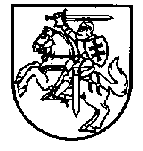 LIETUVOS RESPUBLIKOS FINANSŲ MINISTRASĮSAKYMASDĖL FINANSŲ MINISTRO 2019 M. GRUODŽIO 20 D. ĮSAKYMO NR. 1K-397 „DĖL OFICIALIOSIOS STATISTIKOS 2020 METŲ PROGRAMOS I DALIES PATVIRTINIMO“ PAKEITIMO2020 m. birželio 2 d. Nr. 1K-161VilniusP a k e i č i u Oficialiosios statistikos 2020 metų programos I dalį, patvirtintą Lietuvos Respublikos finansų ministro 2019 m. gruodžio 20 d. įsakymu Nr. 1K-397 „Dėl Oficialiosios statistikos 2020 metų programos I dalies patvirtinimo“:1.	Pakeičiu 1 statistikos srities 1.04 temos 1.04.01 potemės 5 punktą ir jį išdėstau taip:2. Papildau 1 statistikos srities 1.05 temos 1.05.01 potemę 8 punktu:3. Papildau Oficialiosios statistikos 2020 metų programos I dalies priedo XIII skyrių 39 punktu:„39. Lietuvos Respublikos Vyriausybės 2020 m. gegužės 27 d. nutarimas Nr. 517 „Dėl statistinio COVID-19 ligos (koronaviruso infekcijos) paplitimo tyrimo atlikimo.“  Finansų ministras									Vilius Šapoka„5.Fizinio aktyvumo ir sporto statistiniai rodikliai Lietuvos sporto centrasRengti statistinę informaciją apie fizinį aktyvumą ir sportą, sporto organizacijų veiklą: sportininkus, asmenis, užsiimančius fizinio aktyvumo veikla, trenerius, teisėjus, sporto ir sveikatingumo renginius, stovyklas, kvalifikacijos tobulinimo renginius, Lietuvos sportininkų laimėjimus pasaulio ir Europos čempionatuose, sporto bazes, finansusMetinisLRS-NUT-27Nacionalinių ir savivaldybių sporto organizacijų duomenys spalio 19 d.1, 4Oficialiosios statistikos portalas (Rodiklių duomenų bazė) Interneto svetainė lscentras.lt                                                                                                                                 22,0“.„8.COVID-19 ligos (koronaviruso infekcijos) paplitimasLietuvos statistikos departamentasRengti statistinę informaciją apie COVID-19 ligos (koronaviruso infekcijos) pasireiškimo požymius ir taikomas prevencijos ir valdymo priemonesvienkartinis LRV-NUT-39Savanoriška 16 metų ir vyresnio amžiaus gyventojų apklausa, COVID-19COVID-19 ligos (koronaviruso infekcijos) pandemijos laikotarpiu4Oficialiosios statistikos portalas (GIS aplikacija)                Teikiama Sveikatos apsaugos ministerijai, Lietuvos Respublikos Vyriausybei5,5“.